（記入日　　2022年  月  日）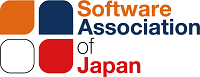 SAJ視察参加健康チェックシート全て必須事項です。視察当日の体調について、漏れのないよう全てご記入いただき、視察前に事務局職員ご提出ください。なお、印刷環境がない方は電子ファイルをメール添付でご提出いただいても結構です。何卒ご協力のほどをよろしくお願いいたします。健康チェックシートは、本研修において新型コロナウイルス感染症拡大防止のために、参加者の健康状態を確認することを目的としており、記入いただいた個人情報については、厳正なる管理のもとに保管し、参加の可否及び必要な連絡のためのみに利用します。同意いただけない場合、及びお申し込みに必要な個人情報を提供いただけない場合は、ご参加いただけませんので予めご了承ください。また、個人情報保護法等の法令において認められる場合を除きご本人の同意を得ずに第三者に提供いたしません。但し、本イベントにて感染症患者またはその疑いのある方が発見された場合に必要な範囲で保健所等に提供することがありますので、予めご了承ください。尚、当協会における個人情報の取扱いは、以下のURLに記載しておりますので、ご確認の上、個人情報の利用目的等に同意下さいますようお願い申し上げます。　　　　▼プライバシーポリシー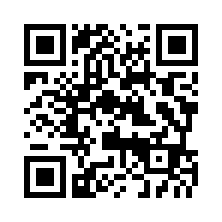 　　　https://www.saj.or.jp/privacy/index.html□個人情報の取扱いに同意します（チェックをお願いします）■チェック項目該当する項目のチェック欄に「✓」を記入してください。※このチェックシートは開催後、1か月後に廃棄いたします。
【お問い合わせ先】　一般社団法人ソフトウェア協会　事務局　若生　E-mail:gyoumu1@saj.or.jp貴社名氏名携帯電話番号当日の体温　　　　　　　　　　　　　　　　　　　　　℃新型コロナワクチン接種について□ 3回済　（→　検査不要。健康チェックシートのみ提出）□ 2回以下（→　抗原検査要）検査結果（ワクチン2回以下の方）陰性　　□　判定不能　　□　陽性※陰性の方のみ、ご参加いただけます。チェック項目チェック欄本日検温を行い、平熱を超える発熱がなかった咳（せき）、のどの痛みなどの 風邪症状がないだるさ（倦怠感）、息苦しさ（呼吸困難）がない臭覚や味覚の異常がない体が重く感じる、疲れやすい等がない新型コロナウイルス感染症陽性とされた者との濃厚接触がない同居家族や身近な知人に新型コロナウイルス感染が疑われる方がいない過去7日以内に政府から入国制限、入国後の観察期間を必要とされている国、地域等への渡 航又は当該在住者との濃厚接触がないその他（気になることがありましたら記入ください。）その他（気になることがありましたら記入ください。）